Муниципальное дошкольное образовательное учреждение«Детский сад № 122 комбинированного вида»Конспект интегрированного занятия «Поможем Емеле» в подготовительной к школе группе № 3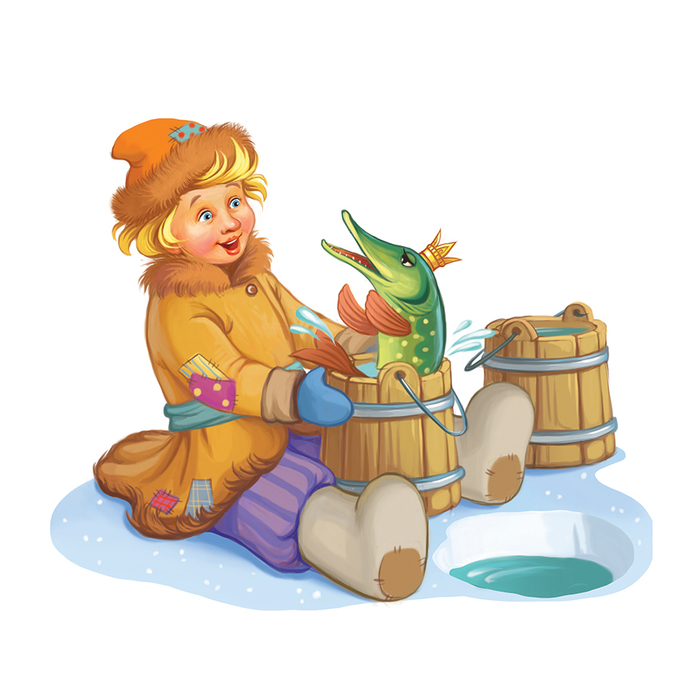                                                                                            Выполнила: воспитатель Медведева А.С.Саранск, 2021Цель: развитие у детей любознательности, познавательных интересов и познавательной мотивации.Задачи:Образовательные задачи:- закреплять знание дней недели;- закреплять умение решать задачи путём сложения и вычитания;- закреплять знания о геометрических фигурах;- закреплять знание детей о времени.Развивающие задачи:- развивать мелкую моторику рук, речь, внимание, логическое мышление;- развивать внимательность, наблюдательность при выполнении задания.Воспитывающие задачи: - формировать коммуникативные навыки, умение согласовывать действия в игровой и учебной деятельности;- воспитывать у детей доброжелательное отношение друг к другу.Оборудование:  письмо, мягкие модули, карточки с днями недели и цифрами, задание на листе бумаги, карточки с задачами, кочки(массажные коврики), блоки Дьнеша, образец рыбы, клей, тыквенные семечки, пластилин, круги из картона, плакат с вазой.Предварительная работа: заучивание физминутки «По щучьему велению…», заучивание пальчиковой гимнастики «Пошел Емеля за водой»Ход ООДI. Организационный моментЗдравствуй, правая рука,Здравствуй, левая рука,Здравствуй, друг,Здравствуй, друг,Здравствуй, наш весёлый круг!В: Ребята, посмотрите, сколько у нас гостей, Гости пришли посмотреть, как мы занимаемся. Давайте поздороваемся.Ребята, сегодня, когда я шла к нам в детский сад, почтальон вручил мне письмо. Вам интересно, от кого оно? Хотите узнать? Отгадайте загадку.Уплетая калачи,Едет парень на печи.Прокатился по деревнеИ женился на царевне.(Ответы детей)Интересно, что может быть в письме? Давайте прочитаем письмо.II. Основная частьВоспитатель читает письмо.Дорогие ребята! В нашем тридевятом царстве в четверг праздник. У Марьи –царевны День Рождения в 6 вечера. Всех пригласили на праздник, а мои братья говорят, что мне там нечего делать, потому что я бездельник. Заперли меня в избе. Помогите мне, пожалуйста! Ну что, ребята, поможем Емеле?В: Ребята, скажите каким необычным транспортом пользовался Емеля? (ответы детей) И мы с вами отправимся на печи. Но чтобы она поехала, ее нужно (спросить у детей), правильно растопить, и для этого нам нужно вспомнить дни недели. Кто мне скажет, какой сегодня день недели? А когда будет четверг? (ответы детей). У вас на столе лежат цифры и дни недели. Ваша задача соединить цифры с днями неделями. (дети выполняют задание)В: Ну что с заданием вы справились,  печь затопили. Теперь нужно произнести волшебные слова. Какие волшебные слова произносил Емеля? (ответы детей) По щучьему веленьюПо моему хотеньюОтправляемся друзья В чудо сказку ты и я(Дети садятся на модули и произносят волшебные слова) – включить волшебную музыку.В: Вот мы с вами и добрались. И первое, что хочет проверить у вас Емеля, знаете ли вы время. Он не хочет опаздывать на праздник.  Подскажите, во сколько у Марьи-царевны день рождение? (ответы детей)На мольберте изображены разноцветные часы, которые показывают разное время. Под часами изображены цифры.  Вам нужно закрасить тот кружок с цифрой к которому времени мы должны быть у царевны на дне рождение. (один ребенок выполняет задание).И второе задание, вам нужно нарисовать стрелки так, чтобы часы показывали время указанное в рамочке.В: А теперь давайте немного отдохнемФизкультминуткаПо щучьему веленью,По моему хотенью,Ступайте ведра сами,Раз, два, три, четыреНет такого нигде в мире,Чтобы ведра самиШли домой лесами.Пробежали по дорожке,Перепрыгнули овражекНа крылечко скокВот и наш домокВ: Ну, что идем дальше. Мы с вами добрались до топкого болота, в котором сидит Водяной. Если вы выполните его задание, то он разрешит нам пройти дальше по кочкам. А кочки то не простые, на них написаны задачки. (Под каждой кочкой лежат карточки с задачами). Ребята мы справимся? Вспомнить из чего состоит задача (условие, вопрос, решение)1. Как-то на лесной опушке   Вместе собрались зверушки:   Три весёлых медвежонка   И два маленьких зайчонка.   Посчитайте поскорей,   Сколько собралось друзей?2. Четыре красных яблока     На веточке качались.    Два яблока снял Петя,  А сколько их осталось?3. Только книжки посчитала,Ровно десять их лежало,Тут же у меня мартышкиБыстро две купили книжки.Что-то я вдруг растерялась,Сколько книжек-то осталось?4. Один снегирь и шесть синиц.Скажите, сколько всего птиц?5. Десять храбрых малышейПереходят вброд ручей.Один отстал: «Домой хочу! »Сколько их пришло к ручью?В: Мы с вами добрались до последнего задания.  Скажите, что это такое лежит на столе? (ответы детей). Правильно это геометрические фигуры. А какие геометрические фигуры вы знаете? (ответы детей). Ваша задача собрать из геометрических фигур по образцу щуку. (дети делятся на 2 команды и собирают щуку). Какие геометрические фигуры вы использовали? Сколько треугольников и квадратов? (ответы детей)В: Ну что, все задания от Емели вы с вами выполнили. Скажите мне пожалуйста, а без подарка ходят на дни рождения? Что мы можем подарить Марье-царевне? (ответы детей). Мне Емеля подсказал, что царевна любит цветы-ромашки.Нужно Марье-царевне приготовить подарок. Присаживайтесь за столы. У вас на столах лежат круги, пластилин и тыквенные семечки. Вам нужно покрыть круг пластилином и вокруг круга вам нужно вставить тыквенные семечки. Но прежде чем приступить к изготовлению подарка, разомнем свои пальчики (дети выполняют пальчиковую гимнастику)Пошел Емеля за водой,Видит, Щука в прорубеОн ее одной рукой,Он ее другой рукойМолодец какой.Просит Щука- отпустиИ что хочешь, попроси.После окончания работы воспитатель приклеивает готовые цветы на плакат.В: Емеля вам очень благодарен и дарит за это вам сладкие подарки.Нам пора обратно в группу. Давайте займем свои места в нашей печке и отправимся в наш детский сад. Не забудьте произнести волшебные слова. В: Вам понравилось путешествие? Какие задания вам показались интересными? Какие сложными? (ответы детей)